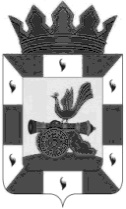 АДМИНИСТРАЦИЯ МУНИЦИПАЛЬНОГО ОБРАЗОВАНИЯ «СМОЛЕНСКИЙ РАЙОН» СМОЛЕНСКОЙ ОБЛАСТИПОСТАНОВЛЕНИЕот 25.12.2023  № 2564Об установлении  средней  рыночнойстоимости 1 кв. метра общей площадижилья на первое полугодие 2024 года          В соответствии с приказом Минстроя России от 11 декабря 2023 г. № 888/пр         «О нормативе стоимости одного квадратного метра общей площади жилого помещения по Российской Федерации на первое полугодие 2024 года и показателях средней рыночной стоимости одного квадратного метра общей площади жилого помещения по субъектам  Российской Федерации на I квартал 2024 года»АДМИНИСТРАЦИЯ МУНИЦИПАЛЬНОГО ОБРАЗОВАНИЯ «СМОЛЕНСКИЙ РАЙОН» СМОЛЕНСКОЙ ОБЛАСТИ ПОСТАНОВЛЯЕТ:        1. Установить по муниципальному образованию «Смоленский район» Смоленской области среднюю рыночную стоимость 1 квадратного метра общей площади жилья на первое полугодие 2024 года в размере 67 629 рублей для расчета размера социальных выплат на приобретение (строительство) жилья в рамках реализации муниципальной программы «Обеспечение жильем молодых семей» на 2014-2025 годы.2. Настоящее постановление разметить на официальном сайте Администрации муниципального образования «Смоленский район» Смоленской области. 3. Настоящее постановление вступает в законную силу с момента подписания и применяется к правоотношениям, возникшим с 1 января 2024 года.   Глава муниципального образования	  «Смоленский район» Смоленской области				        О.Н. Павлюченкова